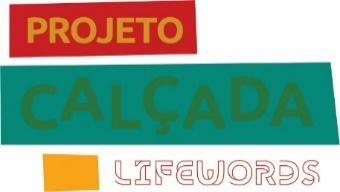                        ACORDO DE PARCERIAEste Acordo é firmado entre a Lifewords, uma organização sem fins lucrativos, sediada no Brasil na Rua José Higino, no. 416, casa 13, Tijuca, Rio de Janeiro, Brasil, com CNPJ 01.630.157/0001-63 e o(a)    denominado/a aqui como Parceiro.Esta parceria visa estabelecer um acordo de respeito mútuo, dentro do qual cada Parceiro poderá contribuir com seus diferentes recursos e cumprir os papéis distintos no alcance de um propósito comum. Este Acordo de Parceria não tem a intenção de ser um instrumento legal juridicamente vinculante, mas sim uma declaração de compromisso entre os Parceiros.1. Fundamentos da parceriaA parceria entre as nossas organizações está fundamentada no entendimento compartilhado de que, como líderes, funcionários e voluntários destas organizações, somos unidos no propósito comum de levar crescimento e desenvolvimento às crianças, aos adolescentes e aos jovens em vulnerabilidade social (denominados aqui como crianças).  Cremos no conceito de Missão Integral e estamos comprometidos em apoiar os parceiros nos seus esforços voltados a alcançar os pobres.2. Sobre o Projeto CalçadaO Projeto Calçada é um programa da Lifewords que atua, desde 2002, em parceria com organizações, projetos sociais, escolas, e igrejas que atendem crianças, adolescentes e jovens em vulnerabilidade social, e seus familiares adultos, levando esperança e cura às suas vidas. Criamos uma ferramenta terapêutica conhecida como Bolsa Verde, desenvolvida por psicólogos especializados em traumas infantis. No encontro individual, crianças, adolescentes e jovens compartilham suas histórias de traumas e dores, e recebem, através de histórias da Bíblia, uma mensagem (e uma experiência) de amor e restauração, promovendo formação espiritual e restauração emocional, como parte do cuidado holístico dispensado, sem fazer proselitismo.3. Funcionamento da ParceriaPara que o aplicativo Bolsa Verde seja utilizado, o(a) participante recomendado(a) precisará completar satisfatoriamente uma capacitação, que envolverá partes teórica e prática. Assim que seja habilitado(a) para o aconselhamento, o aplicativo Bolsa Verde será disponibilizado gratuitamente para a organização parceira. Espera-se que o(a) educador(a) aconselhe um mínimo de quatro crianças ao mês e que preencha um Registro do Aconselhamento de cada criança que for aconselhada, enviando-os ao Projeto Calçada. Em caso de baixarem ou imprimirem os Registros dos Aconselhamentos, esses deverão ser arquivados de forma confidencial na organização. O parceiro trimestralmente enviará um relatório resumido dos aconselhamentos, que demonstrará o efeito do aconselhamento na vida da criança de forma integral.4. Compromissos da ParceriaA Lifewords se compromete a:Capacitar educadores selecionados e recomendados pelo Parceiro.Disponibilizar gratuitamente o aplicativo Bolsa Verde do Projeto Calçada.Equipar o Parceiro com os recursos de aconselhamento e repor, gratuitamente, os Cartões de Bolso e Origamis, enquanto houver em estoque, de acordo com os dados informados nos relatórios enviados.Não interromper a parceria sem uma discussão prévia com o Parceiro, exceto nos casos onde houver constatação de uso indevido dos recursos.O Parceiro se compromete a: Manter padrões de boas práticas, tendo como referência o Código de Conduta para Proteção de Crianças e Adolescentes, em anexo (a Política de Proteção da Lifewords será encaminhada mediante solicitação). Encaminhar pessoas para a capacitação que tenham o perfil para o aconselhamento individual, que é: Ter experiência no trabalho com crianças e/ou adolescentes em riscoSer emocionalmente maduro(a) para lidar com as histórias de trauma da criançaSer sensível ao desenvolvimento e educação espiritual da criançaCom a possibilidade de desenvolver habilidades para aconselhar individualmente, seguindo boa prática no que diz respeito a proteção à criança e conduta apropriadaCom oportunidade/tempo suficiente para usar o aplicativo Bolsa Verde regularmenteNão tenha cometido nenhum delito contra crianças e adolescentes. Uma carta de recomendação do(a) candidato(a) será enviada.Implementar o aconselhamento individual com a Bolsa verde como atividade regular da organização, garantindo que, no mínimo, sejam realizados 4 aconselhamentos ao mês.Oferecer todo o apoio necessário ao(a) educador(a) quando estiver desenvolvendo a atividade de aconselhamento na organização.Contribuir com o programa através da oferta única de R$ 300,00 (trezentos reais) por participante inscrito.Providenciar um ou mais Tablets, conforme a necessidade, para uso do(s) educador(es) capacitado(s) no atendimento das crianças. As especificações mínimas do tablet devem ser: sistema Android 6.0 (ou superior), tamanho da tela de 7 polegadas, memória interna de 8GB, 1GB de memória RAM, com câmera traseira de 2.0.Certificar-se de que cada participante tenha um tablet disponível para usar durante a capacitação, com as mesmas especificações acima e acesso à internet para participar dos 10 encontros/8 módulos via Zoom.Interromper os aconselhamentos em caso de qualquer suspeita do educador descumprir o Código de Conduta para Proteção de Crianças e Adolescentes.Notificar caso um(a) educador(a) seja desligado da organização e informar quaisquer questões de segurança relevantes para a implementação do aconselhamento e/ou à segurança dos funcionários ou voluntários.5. Observações, Reclamações e Rompimento da ParceriaO Parceiro poderá divulgar o ministério da Lifewords, e essa parceria, em seus programas, a fim de encorajar outros ao cuidado e à proteção de crianças e adolescentes.A Lifewords tem um compromisso com a franqueza e a transparência, buscando aprimorar a qualidade das parcerias, e acolhe todos os tipos de observações sobre a sua abordagem, suas políticas e sistemas. O Parceiro poderá fazer uma reclamação formal, por escrito, ao(a) diretor(a) executivo(a) da Lifewords sobre qualquer preocupação relacionada à parceria. Qualquer um dos Parceiros poderá retirar-se deste Acordo de Parceria a qualquer momento, em  comunicação prévia por escrito, por acordo mútuo ou por uma razão claramente explicada ou se qualquer uma das seguintes circunstâncias vier a ocorrer: não notificação de um incidente coberto por qualquer um dos critérios operacionais contidos neste Acordo de Parceria; contínuo desrespeito ao Acordo de Parceria; não cumprimento dos princípios de proteção das crianças; confirmação de quebra de princípios éticos e morais.Assinado em nome da organização parceira: Assinado em nome da Lifewords:Nome completo do Representante: Luciana FalcãoCargo ou função na organização: Coordenadora do Projeto Calçada no BrasilDados para Cadastro da Organização ParceiraPor favor, após ler e preencher esse Acordo de Parceria, devolva-o à coordenação do Projeto Calçada que avaliará a parceria e dará resposta sobre sua efetivação e procederá a assinatura digital para a sua validação: luciana.falcao@sgmlifewords.com Nome completo do Representante Legal: Nome completo do Representante Legal: Cargo ou função na organização: Cargo ou função na organização: Telefone fixoTelefone celulare-mailOrganização/ProjetoInformações para contatoEndereçoCidade/EstadoCEPTelefone fixoTelefone celulare-mailSite/FacebookTipo de atividade da organização (abordagem de rua, abrigo, centro social, escola, etc.)Perfil das crianças/adolescentes (situação de rua, com/sem família, em risco social, afetado/infectado pelo HIV, em conflito com a lei, etc.)Quais são os principais serviços que a organização oferece para as crianças/adolescentes?Quantas crianças/adolescentes estão em seu programa?Como um recurso de aconselhamento individual ajudaria seu trabalho com crianças/adolescentes em risco?                                 LocalData